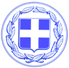                         Κως, 17 Νοεμβρίου 2015ΘΕΜΑ : ‘’ Νέοι κάδοι ανακύκλωσης στο Δήμο Κω. Προετοιμάζονται και διαγωνισμοί ανακύκλωσης στα σχολεία του νησιού.’’Η ανακύκλωση επέστρεψε στην Κω.Με 200 νέους μπλε κάδους ανακύκλωσης και 50 μικρούς κώδωνες γυαλιού, ενισχύθηκε ο Δήμος Κω.Την Παρασκευή ολοκληρώθηκαν οι εργασίες συναρμολόγησης τους και ξεκινά άμεσα και κατά προτεραιότητα η εγκατάσταση τους στα σχολεία του νησιού, σε στρατόπεδα αλλά και σε χωριά στις δημοτικές ενότητες Δικαίου και Ηρακλειδών.Ταυτόχρονα με πρωτοβουλία του Δήμου διοργανώνονται διαγωνισμοί ανακύκλωσης στα σχολεία του νησιού, με τη συλλογική συμμετοχή των μαθητών.Ο στόχος είναι να μετατρέψουμε την ανακύκλωση σε τρόπο ζωής για το νησί μας.